О назначении ответственных лиц По поручению директора Департамента внутренней политики администрации Краснодарского края и в соответствии с письмом Управления Президента Российской Федерации по работе с обращениями граждан и организаций: 	1. Марчевскую Юлию Васильевну, ведущего специалиста общего отдела администрации Старонижестеблиевского сельского поселения Красноармейского района, назначить ответственным лицом за ежемесячное предоставление в Администрацию Президента Российской Федерации в электронной форме информации о результатах рассмотрения обращений уполномоченных должностных лиц администрации Старонижестеблиевского сельского поселения.В отсутствии Марчевской Ю.В., назначить Супрун Наталью Валентиновну, начальника  общего отдела администрации Старонижестеблиевского сельского поселения Красноармейского района ответственным лицом за ежемесячное предоставление в Администрацию Президента Российской Федерации в электронной форме информации о результатах рассмотрения обращений уполномоченных должностных лиц администрации Старонижестеблиевского сельского поселения.	2. Контроль за выполнением настоящего распоряжения оставляю за собой.	3. Распоряжение вступает в силу со дня его подписания. Глава Старонижестеблиевского сельского поселения Красноармейского района						          	     В.В. Новак2ЛИСТ СОГЛАСОВАНИЯ	 проекта  распоряжения администрации Старонижестеблиевского  сельского поселения  Красноармейского района от_____________ г. №___ «О назначении ответственного лица за подготовку и проведение общероссийского дня  приема граждан»Проект подготовлен и внесен:Общим отделом администрацииСтаронижестеблиевского  сельского поселенияКрасноармейского района Начальник общего отдела                                                                       Н.В. СупрунПроект согласован: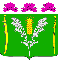 АДМИНИСТРАЦИЯСТАРОНИЖЕСТЕБЛИЕВСКОГО СЕЛЬСКОГО ПОСЕЛЕНИЯ КРАСНОАРМЕЙСКОГО РАЙОНАРАСПОРЯЖЕНИЕАДМИНИСТРАЦИЯСТАРОНИЖЕСТЕБЛИЕВСКОГО СЕЛЬСКОГО ПОСЕЛЕНИЯ КРАСНОАРМЕЙСКОГО РАЙОНАРАСПОРЯЖЕНИЕ«___24___»___10_______2019г.№__56-р___станица Старонижестеблиевскаястаница СтаронижестеблиевскаяВедущий специалист общего отдела администрации Старонижестеблиевского сельского поселенияКрасноармейского района                                                            Ю.В. Марчевская